Hajdu József -  Szövegértő feladatlap                                         Handi Péter:Hallatlan hal-dal                                                        BarramundiBarramundi  más elnevezéssel óriás ausztrál sügér vagy ázsiai sügér. Ausztrália nemzeti hala, az őslakók nyelvéből eredő elnevezése annyit jelent "nagypikkelyű ezüsthal".A  hal húsa ízletes, egészséges, szálkamentes, ezért világszerte keresett termék és már több helyen létesítettek barramundi farmokat. Magyarországon 2011 óta egy jászkiséri halfarmon jelentős kereskedelmi mennyiséget állítanak elő.Nagytestű ragadozó hal. A kifejlett példányai elérik a 29–60 centimétert, de akár másfél méteresre is megnőhet. Teste megnyúlt, a szája ferde és felső állkapcsának széle a szeme mögé ér. Pikkelyei nagyok és ezüstszínűek. Életének első 2–3 évét édesvízben tölti, elsősorban olyan tavakban és folyókban, amelyekből könnyedén át tud jutni a tengerbe. Az étrendjét elsősorban különböző rákok és halak alkotják. A fiatalabb egyedei azonban még mindenevők, a kisebb ízeltlábúak és halak mellett különböző planktonokat és algákat is fogyasztanak. Élőhelyként azokat a vizeket kedveli, ahol a vízhőmérséklet nem csökken 20 Celsius-fok alá. Nemcsak mesterséges, hanem természetes környezetében is gyorsan a növekszik. A faj sajátossága, hogy a 100 centiméter feletti halaknál megtörténik a nem váltás.  Iváshoz 3-4 éves korában a tengerekbe vándorol. Termékeny halfaj, 30-40 millió ikrát raknak. Az ikrák a dagály segítségével jutnak el a folyók torkolatvidékére, ahol a kelés és a lárvafejlődés szakasza után a fiatal ivadékok a folyóvizekben felfelé mennek az édesvízben.      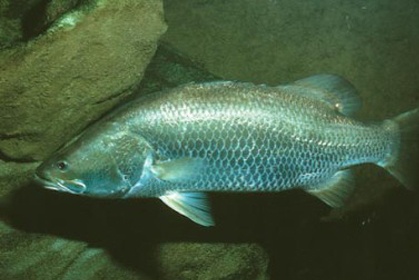 1.Egészítsd ki a mondatokat a szöveg alapján!A barramundi más néven		……………………………………………………………………………………………………………………. őslakos hala.Jelentése 	Barramundi farmokat létesítenek, mert 		2011 óta …………………………………………………………………………………………….… is van ilyen farm.2. Egészítsd ki a táblázatot!3.Válaszolj a kérdésekre!Milyen vizeket kedvel? 	Mi a faj sajátossága?	Hány évesen ívik?	Hány ikrát rak?	Hol kelnek ki az ivadékok?	4.Kösd össze a megfelelő kifejezéseket!ikra                                            sok petét tojást rak leivadék                                       hímből nősténnyé alakulívás                                            állatokat eszikplankton                                   utód, kicsinyragadozó                                   nőstény hal petéinek megtermékenyítésenem váltás                                vándorló, sodródó, apró, vízi élőlénytermékeny                                halak megtermékenyített petéihossza                                                                                                                                  .testeszájafelső állkapcsapikkelyeiétrendje